نام و نام خانوادگي دانشجو:شماره دانشجويي:وسایل مجاز:نام و نام خانوادگي استاد :نام درس:مدت پاسخگویی: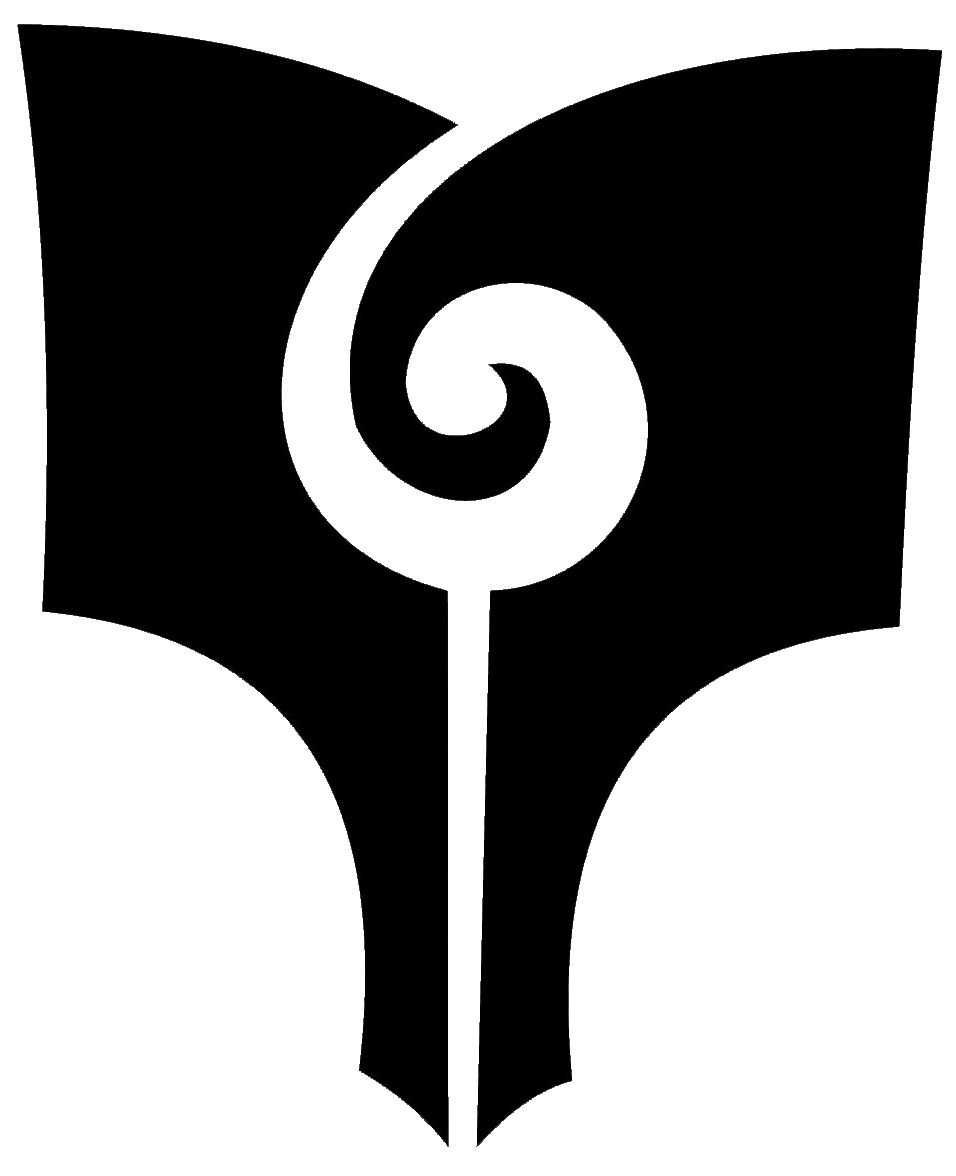 موسسه آموزش عالی فروردین